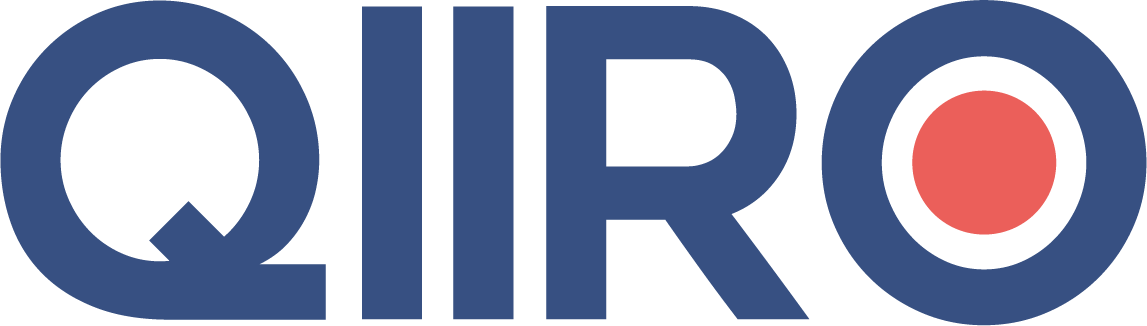 QIIRO vous propose des modèles de documents juridiques éprouvés, à jour des dernières réformes et règlementations en vigueur. Néanmoins, nos modèles restent généraux et nécessitent d’être adaptés.  En cas de doute sur la rédaction ou les conséquences juridiques de l’un de nos modèles de documents, nous vous recommandons l’accompagnement par un professionnel du droit. Attestation de reprise du travail 								(CPAM)							  (Adresse CPAM)Objet : Attestation reprise du travailN° Sécurité Sociale : (Numéro de sécurité social du salarié)Madame, MonsieurJe soussigné, Monsieur / Madame (représentant légal de la société), (Fonction dans la société) de la société (Nom de la société) dont le siège social est situé au (adresse du siège social de la société) certifie que Monsieur (Nom + Prénom du salarié) immatriculé (Numéro de sécurité social du salarié) a bien repris son travail le (Date de retour du salarié).Suite à un examen en date du (date) effectué par la médecine du travail, Monsieur (Nom + Prénom du salarié) a été déclaré (apte/inapte) à reprendre son travail dans les conditions antérieures à son arrêt.Je vous prie d’agréer, Madame, Monsieur, l’expression de mes sentiments distingués.Fait à (Nom de la ville),Le (Date du jour).							(Signature du représentant légal)